T.COSMANİYE VALİLİĞİOSMANİYE İLKOKULU MÜDÜRLÜĞÜ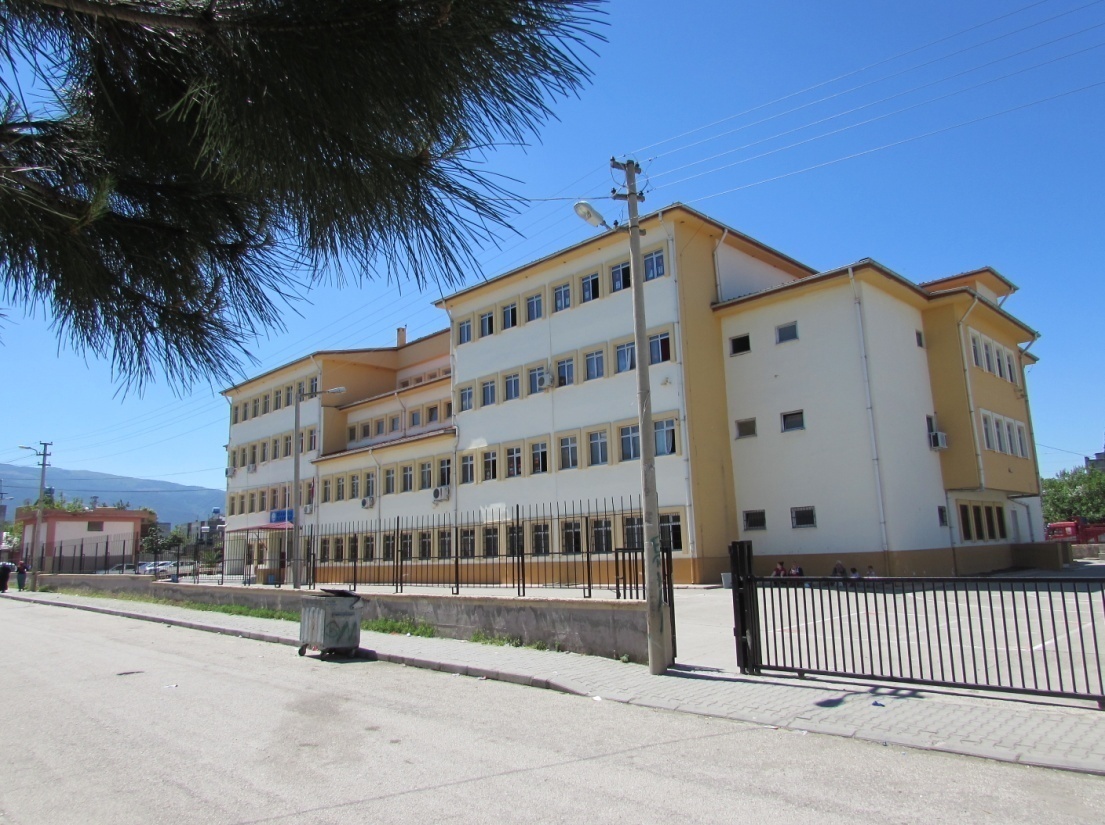 2019-2023 STRATEJİK PLANI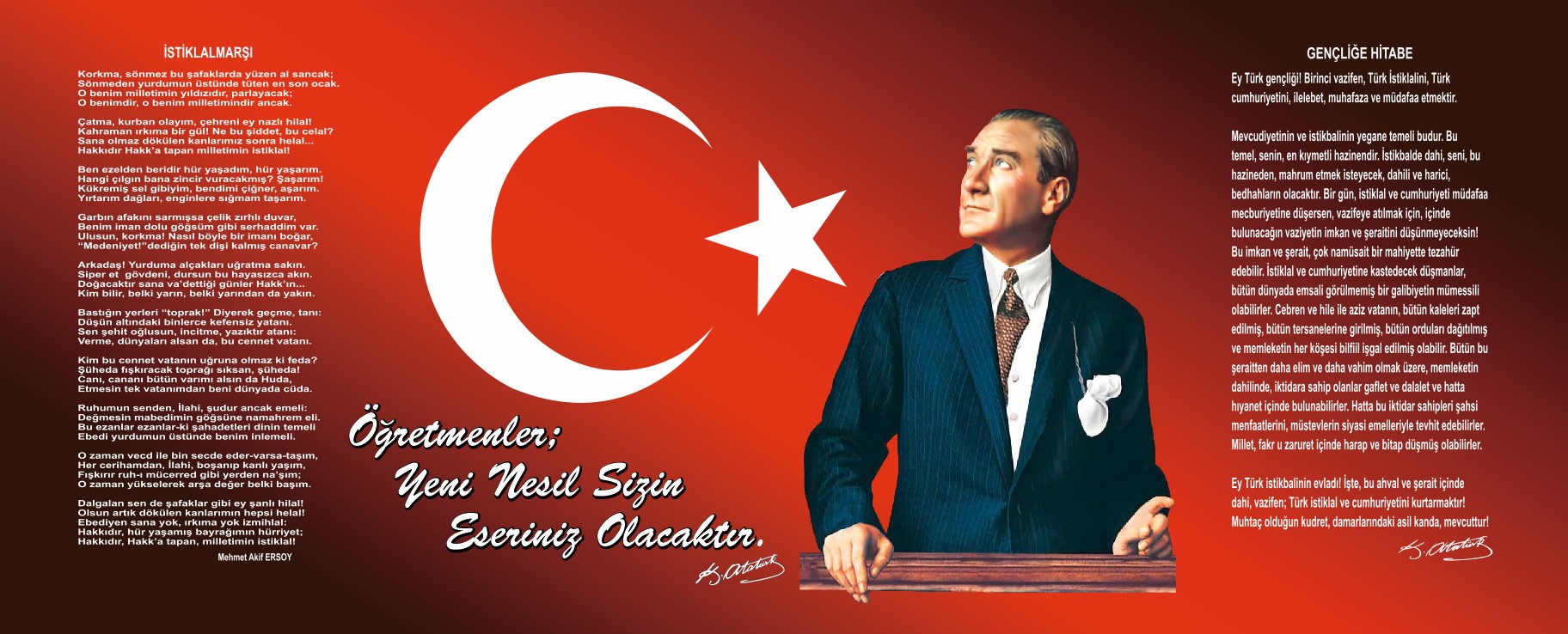 Geçmişten günümüze gelirken var olan yaratıcılığın getirdiği teknolojik ve sosyal anlamda gelişmişliğin ulaştığı hız, artık kaçınılmazları da önümüze sererek kendini göstermektedir. Güçlü ekonomik ve sosyal yapı, güçlü bir ülke olmanın ve tüm değişikliklerde dimdik ayakta durabilmenin kaçınılmazlığı da oldukça büyük önem taşımaktadır. Gelişen ve sürekliliği izlenebilen, bilgi ve planlama temellerine dayanan güçlü bir yaşam standardı ve ekonomik yapı; stratejik amaçlar, hedefler ve planlanmış zaman diliminde gerçekleşecek uygulama faaliyetleri ile STRATEJİK PLAN oluşabilmektedir.                 Okulumuz, daha iyi bir eğitim seviyesine ulaşmak düşüncesiyle sürekli yenilenmeyi ve kalite kültürünü kendisine ilke edinmeyi amaçlamaktadır. Kalite kültürü oluşturmak için eğitim ve öğretim başta olmak üzere insan kaynakları ve kurumsallaşma, sosyal faaliyetler,  alt yapı, toplumla ilişkiler ve kurumlar arası ilişkileri kapsayan 2019-2023 stratejik planı hazırlanmıştır.Osmaniye İlkokulu olarak en büyük amacımız girdikleri her türlü ortamda çevresindekilere ışık tutan, hayata hazır, hayatı aydınlatan, bizleri daha da ileriye götürecek öğrenciler yetiştirmektir. İdare ve öğretmen kadrosuyla bizler çağa ayak uydurmuş, yeniliklere açık, Türkiye Cumhuriyeti’ni daha da yükseltecek öğrenciler yetiştirmeyi ilke edinmiş bulunmaktayız.               Osmaniye İlkokulu, stratejik planlama çalışmasına önce durum tespiti,  yani okulun GZFT analizi yaparak başlamıştır. GZFT analizi tüm idari personelin ve öğretmenlerin katılımıyla uzun süren bir çalışma sonucu ilk şeklini almış, beş kişilik bir kurul tarafından yapılmıştır. Daha sonra GZFT sonuçlarına göre stratejik planlama aşamasına geçilmiştir.. Stratejik Plan' da belirlenen hedeflerimizi ne ölçüde gerçekleştirdiğimiz, plan dönemi içindeki her yılsonunda gözden geçirilecek ve gereken revizyonlar yapılacaktır.               Osmaniye İlkokulu olarak hazırladığımız 2019-2023 Stratejik Planı’nın, belirtilen amaç ve hedeflere ulaşmamıza önemli katkılar sağlayacağına inanmaktayız. Bu planın hazırlanmasında her türlü özveriyi gösteren ve sürecin tamamlanmasına katkıda bulunan idarecilerimize, stratejik planlama ekiplerimize, İl Milli Eğitim Müdürlüğümüz Strateji Geliştirme Bölümü çalışanlarına teşekkür ediyor, bu plânın başarıyla uygulanması ile okulumuzun başarısının daha da artacağına inanıyor, tüm personelimize başarılar diliyorum.             					                           Mehmet AKKOÇ                                                                                                                                    					                                                      Okul MüdürüİçindekilerSunuş	3İçindekiler	4BÖLÜM I: GİRİŞ ve PLAN HAZIRLIK SÜRECİ	5BÖLÜM II: DURUM ANALİZİ	6Okulun Kısa Tanıtımı *	6Okulun Mevcut Durumu: Temel İstatistikler……………………………………………………………………………………………………………………………………………………………………………………………………8PAYDAŞ ANALİZİ……………………………………………………………………………………………………………………………………………………………………………………………………………………………………14GZFT (Güçlü, Zayıf, Fırsat, Tehdit) Analizi……………………………………………………………………………………………………………………………………………………………………………………….27Gelişim ve Sorun Alanları……………………………………………………………………………………………………………………………………………………………………………………………………………………30BÖLÜM III: MİSYON, VİZYON VE TEMEL DEĞERLER	33MİSYONUMUZ *	33VİZYONUMUZ *	33TEMEL DEĞERLERİMİZ *	34BÖLÜM IV: AMAÇ, HEDEF VE EYLEMLER	35TEMA I: EĞİTİM VE ÖĞRETİME ERİŞİM	35TEMA II: EĞİTİM VE ÖĞRETİMDE KALİTENİN ARTIRILMASI	37TEMA III: KURUMSAL KAPASİTE	42V. BÖLÜM: MALİYETLENDİRME	44EKLER:	45BÖLÜM I: GİRİŞ ve PLAN HAZIRLIK SÜRECİ2019-2023 dönemi stratejik plan hazırlanması süreci Üst Kurul ve Stratejik Plan Ekibinin oluşturulması ile başlamıştır. Ekip tarafından oluşturulan çalışma takvimi kapsamında ilk aşamada durum analizi çalışmaları yapılmış ve durum analizi aşamasında paydaşlarımızın plan sürecine aktif katılımını sağlamak üzere paydaş anketi, toplantı ve görüşmeler yapılmıştır. Durum analizinin ardından geleceğe yönelim bölümüne geçilerek okulumuzun amaç, hedef, gösterge ve eylemleri belirlenmiştir. Çalışmaları yürüten ekip ve kurul bilgileri altta verilmiştir.STRATEJİK PLAN ÜST KURULUBÖLÜM II: DURUM ANALİZİDurum analizi bölümünde okulumuzun mevcut durumu ortaya konularak neredeyiz sorusuna yanıt bulunmaya çalışılmıştır. Bu kapsamda okulumuzun kısa tanıtımı, okul künyesi ve temel istatistikleri, paydaş analizi ve görüşleri ile okulumuzun Güçlü Zayıf Fırsat ve Tehditlerinin (GZFT) ele alındığı analize yer verilmiştir.OSMANİYE İLKOKULU TANITIMI           Osmaniye İlkokulu Mevcut kayıtların tetkikinden ve çevreden öğrenildiğine göre ilk kayıt olan öğrencileri ile yapılan görüşme sonuçlarına göre  1926 yılında İKMAL MEKTEBİ olarak “CEBELİBEREKET ORTAOKULU” adı altında açılmıştır.         İlk öğrenime bugünkü mülkiyeti  Çomu Ahmet’e ait olan  Çomular hanında açılmış bir müddet  orada kaldıktan sonra şimdiki Meram Sineması yerinde bulunan mülkiyeti Binbaşı Şükrü Beyin evine taşınmıştır. Burada ne kadar kalındığı bilinmemekte olup sonrada Mehmet Emin Yücel’lerin karşısında yapılmakta bulunan Emlak Kredi Bankasının yerine nakil edilmiş, oradan da bir müddet sonra Yedikanun-i Sani İlkokuluna taşınmış, burada bir müddet öğrenim yaptıktan sonra mülkiyeti Doktor Ahmet Alkan’a ait olan Şimdi Ahmet Karahan’ın oturduğu eve taşınmıştır. Buradan da eski ismi Hırlak’ın Hanı ile anılan çarşı içindeki kendi binasına taşınmıştır.Orada eğitim yapmakta iken  1956 yılında okulun onarımı için Yedi Ocak İlkokuluna bir yıl için taşınmış ve okulun yapılmasından sonra geri yerine taşınmıştır. Daha sonra bu bina yıkılarak şimdiki Cumhuriyet meydandı yapılmıştır. 2001 yılının Eylül ayında Rızaiye Mahallesindeki şimdiki binasına taşınmış olup 2013 yılına kadar Osmaniye İlköğretim Okulu olarak hizmet vermiştir. 2014 yılı itibariyle Osmaniye İlkokulu adını almış ve halen bu ad altında eğitime devam etmektedirKurumun Yapısı:Okulumuzda 2019-2023 Eğitim-öğretim yılı itibariyle 36 derslik, 6 Ana sınıfı, 1 Müdür odası,  2 Müdür Yardımcısı odası ve 1 Öğretmenler odası mevcut olup gündüz eğitimi (Normal Eğitim) yapılmaktadır. Okulumuz 6386 m² bahçe içinde, 1637 m²  bina kullanım alanına sahiptir. Finansman kaynaklarımız Okul Aile Birliği gelirleri ve hayırseverlerin katkılarıdır.Okulda demokratik-katılımcı bir yönetim anlayışı benimsenmiş olup, karar alma süreçlerine personelin de katılımı sağlanmaktadır. Okul içinde olumlu ve etkili bir kurum kültürü oluşmuştur. Kurumda çalışanları arasındaki yatay ve dikey iletişim sağlıklıdır. Okulda veli, çevre, okul işbirliği üst düzeydedir. Bakanlığımızın eğitim politikaları benimsenmekte ve okula hemen aktarılmaktadır..Planlı Okul Gelişim Modeli ve TKY uygulamaları kapsamında TKY felsefesine ve ilkelerine uygun olarak model çalışmalar etkili şekilde yürütülmektedir. OGYE yoluyla, çalışmalarda eğitime katkı sağlayan herkes temsil edilmektedir. Okulu ilgilendiren çalışmalarda takım çalışması benimsenmiştir. Tüm öğretmenlerimiz eğitim teknolojisini kullanabilmekte ve bilgilerini de öğretim sürecine aktarabilmektedir.	2019-2023 Eğitim-Öğretim yılı itibarıyla nüfus verilerine göre Rızaiye  Mahallesi ve Nohuttepe, yolaltı, kazmacılıköylari alanından öğrenci almaktadır. 1154 öğrenci, 1 Müdür, 2 Müdür Yardımcısı, 6 Anasınıfı Öğretmeni, 36 Sınıf Öğretmeni 2 Rehberlik öğretmeni 2 İngilizce Öğretmeni, 1 Din Kültürü ve Ahlak Bilgisi Öğretmeni ve 1 Hizmetli Personel ile eğitim-öğretim hizmeti vermektedir. Okulun Mevcut Durumu: Temel İstatistiklerOkul Künyesi  Çalışan BilgileriOkulumuzun çalışanlarına ilişkin bilgiler altta yer alan tabloda belirtilmiştir.Çalışan Bilgileri Tablosu*Okulumuz Bina ve Alanları	Okulumuzun binası ile açık ve kapalı alanlarına ilişkin temel bilgiler altta yer almaktadır.Okul Yerleşkesine İlişkin Bilgiler Sınıf ve Öğrenci Bilgileri	Okulumuzda yer alan sınıfların öğrenci sayıları alttaki tabloda verilmiştir.Donanım ve Teknolojik KaynaklarımızTeknolojik kaynaklar başta olmak üzere okulumuzda bulunan çalışır durumdaki donanım malzemesine ilişkin bilgiye alttaki tabloda yer verilmiştir.Teknolojik Kaynaklar TablosuGelir ve Gider BilgisiOkulumuzun genel bütçe ödenekleri, okul aile birliği gelirleri ve diğer katkılarda dâhil olmak üzere gelir ve giderlerine ilişkin son iki yıl gerçekleşme bilgileri alttaki tabloda verilmiştir.PAYDAŞ ANALİZİKurumumuzun temel paydaşları öğrenci, veli ve öğretmen olmakla birlikte eğitimin dışsal etkisi nedeniyle okul çevresinde etkileşim içinde olunan geniş bir paydaş kitlesi bulunmaktadır. Paydaşlarımızın görüşleri anket, toplantı, dilek ve istek kutuları, elektronik ortamda iletilen önerilerde dâhil olmak üzere çeşitli yöntemlerle sürekli olarak alınmaktadır.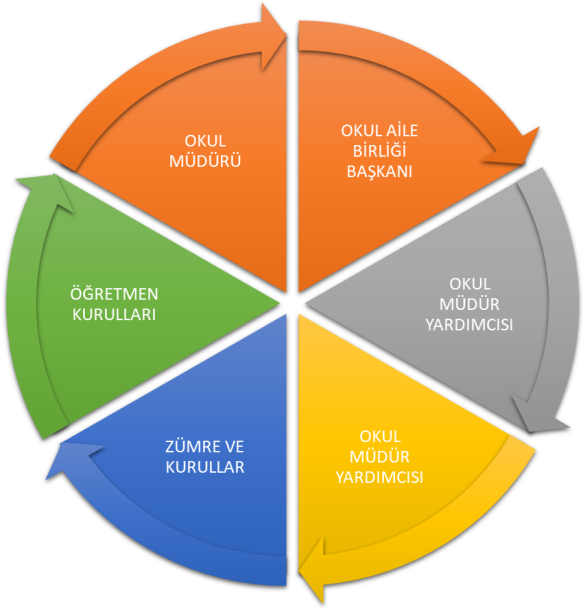 Paydaş anketlerine ilişkin ortaya çıkan temel sonuçlara altta yer verilmiştir.           ÖĞRENCİ ANKET SONUÇLARI1.Soru: Öğretmenlerimle ihtiyaç duyduğumda rahatlıkla                                                                 2.Soru: Okul müdürü ile ihtiyaç duyduğumda rahatlıkla                                         görüşebilirim.                                                                                                                            Konuşabiliyorum.3.Soru: Okulun rehberlik  servisinden  yeterince yararlanabiliyorum.                        4..Soru: Okula ilettiğimiz öneri ve isteklerimiz dikkate alınır. 5.Soru: Okulda kendimi güvende hissediyorum.                                                 6.Soru: Okulda öğrencilerle ilgili alınan kararlarda bizlerin                                                                                                                                                                                 görüşleri alınır.           7.Soru: Öğretmenler  yeniliğe açık olarak derslerin işlenişinde çeşitli                    8.Soru: Derslerde konuya göre uygun araç gereçler kullanılmaktadır.                                    yöntemler kullanmaktadır.                                                         9.Soru: Teneffüslerde ihtiyaçlarımı giderebiliyorum.                     10.Soru: Okulun içi ve dışı temizdir.11.Soru:  Okulun binası ve diğer fizik alanlar yeterlidir.                                              12..Soru: Okulun kantininde satılan malzemeler sağlıklı ve                                                                                                                  					güvenlidir.13.Soru: Okulumuzda yeterli miktarda sanatsal ve kültürel                          faaliyetler düzenlenmektedir.                                                                      ÖĞRETMEN ANKET SONUÇLARI1.Soru: Öğretmenlerimle ihtiyaç duyduğumda rahatlıkla                                                 2.Soru: Okul müdürü ile ihtiyaç duyduğumda rahatlıkla                                         görüşebilirim.                                                                         .                                           konuşabiliyorum.                                         3.Soru: Her türlü ödüllendirmede adil olma, tarafsızlık  ve                                4.Soru: Kendimi, okulun değerli bir üyesi olarak görürüm.     objektiflik esastır. 5.Soru: Çalıştığım okul bana kendimi geliştirme imkanı                                       6.Soru: Okul, teknik araç ve gereç yönünden yeterli donanıma                                           tanımaktadır.								                 sahiptir. 7.Soru: Okulda çalışanlara yönelik sosyal ve kültürel faaliyetler                           8.Soru: Okulda öğretmenler arasında ayrım yapılmamaktadır.                                          düzenlenir.      9.Soru: Okulumuzda yerelde ve toplum üzerinde olumlu                                   10.Soru: Yöneticilerimiz, yaratıcı ve yenilikçi düşüncelerin  etki bırakacak çalışmalar yapmaktadır.					           üretilmesine teşvik etmektedir.  11.Soru: Yöneticiler, okulun vizyonu, stratejilerini,  		                            12.Soru: Okulumuzda sadece öğretmenlerin kullanımına tahsis      iyileştirmeye açık alanları vs.  çalışanlarla paylaşır.                                                                           edilmiş yerler yeterlidir.                      13.Soru: Alanıma ilişkin yenilik ve gelişmeleri takip eder ve kendimi                                             güncellerim.VELİ ANKET SONUÇLARI   1.Soru: İhtiyaç duyduğumda okul çalışanlarıyla rahatlıkla                             2.Soru: Bizi ilgilendiren okul duyurularını zamanında                                                             üretilmesine teşvik etmektedir.                                                                                                 öğreniyorum.           3.Soru: Öğrencilerimle ilgili konularda okulda rehberlik		       4.Soru: Okula ilettiğim istek ve şikayetlerim dikkate alınıyor.                                    hizmeti alabiliyorum.                                                                                  5.Soru: Öğretmenler yeniliğe açık olarak derslerin işlenişinde                          6.Soru: Okulda yabancı kişilere karşı güvenlik önlemleri                      çeşitli yöntemler kullanmaktadır .                                                                                                 alınmaktadır. 7.Soru: Okulda bizleri ilgilendiren kararlarda görüşlerimiz		           8.Soru: E-okul Veli Bilgilendirme sistemi ile okulun internet                                      dikkate alınır.                                                                                            sayfasını düzenli olarak takip ediyorum.                   9.Soru: Çocuğumun okulunu sevdiğini ve öğretmenleriyle iyi                    10.Soru: Okul, teknik araç ve gereç yönünden yeterli                         anlaştığını düşünüyorum.                                                                                            donanıma sahiptir.                                                               										      11.Soru: Okul her zaman temiz ve bakımlıdır.                                           12.Soru:  Okul binası ve diğer fiziki mekanlar yeterlidir. 	                                 									                      13.Soru: Okulumuzda yeterli miktarda sanatsal ve kültürel                             faaliyetler düzenlenmektedir.GZFT (Güçlü, Zayıf, Fırsat, Tehdit) Analizi *Okulumuzun temel istatistiklerinde verilen okul künyesi, çalışan bilgileri, bina bilgileri, teknolojik kaynak bilgileri ve gelir gider bilgileri ile paydaş anketleri sonucunda ortaya çıkan sorun ve gelişime açık alanlar iç ve dış faktör olarak değerlendirilerek GZFT tablosunda belirtilmiştir. Dolayısıyla olguyu belirten istatistikler ile algıyı ölçen anketlerden çıkan sonuçlar tek bir analizde birleştirilmiştir.Kurumun güçlü ve zayıf yönleri donanım, malzeme, çalışan, iş yapma becerisi, kurumsal iletişim gibi çok çeşitli alanlarda kendisinden kaynaklı olan güçlülükleri ve zayıflıkları ifade etmektedir ve ayrımda temel olarak okul müdürü/müdürlüğü kapsamından bakılarak iç faktör ve dış faktör ayrımı yapılmıştır. İçsel Faktörler *                Güçlü YönlerZayıf YönlerDışsal Faktörler FırsatlarTehditlerGelişim ve Sorun AlanlarıGelişim ve sorun alanları analizi ile GZFT analizi sonucunda ortaya çıkan sonuçların planın geleceğe yönelim bölümü ile ilişkilendirilmesi ve buradan hareketle hedef, gösterge ve eylemlerin belirlenmesi sağlanmaktadır. Gelişim ve sorun alanları ayrımında eğitim ve öğretim faaliyetlerine ilişkin üç temel tema olan Eğitime Erişim, Eğitimde Kalite ve kurumsal Kapasite kullanılmıştır. Eğitime erişim, öğrencinin eğitim faaliyetine erişmesi ve tamamlamasına ilişkin süreçleri; Eğitimde kalite, öğrencinin akademik başarısı, sosyal ve bilişsel gelişimi ve istihdamı da dâhil olmak üzere eğitim ve öğretim sürecinin hayata hazırlama evresini; Kurumsal kapasite ise kurumsal yapı, kurum kültürü, donanım, bina gibi eğitim ve öğretim sürecine destek mahiyetinde olan kapasiteyi belirtmektedir.Gelişim ve sorun alanlarına ilişkin GZFT analizinden yola çıkılarak saptamalar yapılırken yukarıdaki tabloda yer alan ayrımda belirtilen temel sorun alanlarına dikkat edilmesi gerekmektedir.Gelişim ve Sorun AlanlarımızBÖLÜM III: MİSYON, VİZYON VE TEMEL DEĞERLEROkul Müdürlüğümüzün Misyon, vizyon, temel ilke ve değerlerinin oluşturulması kapsamında öğretmenlerimiz, öğrencilerimiz, velilerimiz, çalışanlarımız ve diğer paydaşlarımızdan alınan görüşler, sonucunda stratejik plan hazırlama ekibi tarafından oluşturulan Misyon, Vizyon, Temel Değerler; Okulumuz üst kurulana sunulmuş ve üst kurul tarafından onaylanmıştır.MİSYONUMUZ Topluma yararlı, Türkiye Cumhuriyetine sahip çıkan,ahlaklı, buna göre değişimleri ve yenilikleri yorumlayarak katılımcı bir anlayışla hedeflerini koyabilen, evrensel, insan haklarına ve değerlerine saygılı, bilimsel düşünebilen ve milli değerlerini gelecek kuşaklara aktarabilen, sorumluluk sahibi, yurttaş olma bilincine sahip kendini ifade edebilen, yeniliğe ve değişime açık, üretken bireyler yetiştirmek. VİZYONUMUZ Kendi kültürünü özümseyen, yaratıcı ve pozitif düşünen, ve yarattığı değerlerle ülkesini tüm dünyada temsil eden nitelikli bireyler yetiştirmektir.TEMEL DEĞERLERİMİZ 1) Önce İnsan,2) Karşılıklı güven ve dürüstlük,3) Sabırlı, hoşgörülü ve kararlılık,4) Adaletli performans değerlendirme,5) Kendisiyle ve çevresiyle barışık olma,6) Yetkinlik, üretkenlik, ve girişimcilik ruhuna sahip olmak,7) Doğa ve çevreyi koruma bilinci,8) Sorumluluk duygusu ve kendine güven bilincini kazandırma.BÖLÜM IV: AMAÇ, HEDEF VE EYLEMLERTEMA I: EĞİTİM VE ÖĞRETİME ERİŞİMEğitim ve öğretime erişim okullaşma ve okul terki, devam ve devamsızlık, okula uyum ve oryantasyon, özel eğitime ihtiyaç duyan bireylerin eğitime erişimi, yabancı öğrencilerin eğitime erişimi ve hayat boyu öğrenme kapsamında yürütülen faaliyetlerin ele alındığı temadır.Stratejik Amaç 1: Kayıt bölgemizde yer alan ilkokul kademesindeki çocukların okullaşma oranlarını artıran, okula uyum ve devamsızlık sorunlarını gideren etkin bir eğitim ve öğretime erişim süreci hakim kılınacaktır.  Stratejik Hedef 1.1.  Kayıt bölgemizde yer alan ilkokul öğrencilerinin okullaşma oranları artırılacak, uyum ve devamsızlık sorunları gidirilecektir.Performans GöstergeleriEYLEMLERTEMA II:Eğitim ve öğretimde kalitenin artırılması başlığı esas olarak eğitim ve öğretim faaliyetinin hayata hazırlama işlevinde yapılacak çalışmaları kapsamaktadır. Bu tema altında akademik başarı, sınav kaygıları, sınıfta kalma, ders başarıları ve kazanımları, disiplin sorunları, öğrencilerin bilimsel, sanatsal, kültürel ve sportif faaliyetleri ile istihdam ve meslek edindirmeye yönelik rehberlik ve diğer mesleki faaliyetler yer almaktadır. Stratejik Amaç 2: Eğitim ve öğretimde kalite artırılarak öğrencilerimizin bilişsel, duygusal ve fiziksel olarak çok boyutlu gelişimi sağlanacaktır.Stratejik Hedef 2.1: Öğrenme kazanımlarını takip eden ve velileri de sürece dahil eden bir yönetim anlayışı ile öğrencilerimizin akademik başarıları artırılacak ve öğrencilerimize iyi bir vatandaş olmaları için gerekli temel bilgi, beceri, davranış ve alışkanlıklar kazandırılacaktır.Performans GöstergeleriPerformans GöstergeleriStratejik Hedef 2.2: Öğrenme kazanımlarını takip eden e velileri de sürece dahil eden bir yöentim anlayışı ile öğrencilerimizin akademik başarıları ve sosyal faaliyetlere yetenekleri doğrultusunda etkin katılımı artırılacaktır.Performans GöstergeleriEYLEMLERTEMA III: KURUMSAL KAPASİTEStratejik Amaç 3:  Okulumuzun beşeri,mali, fiziki ve teknolojik unsurları ile yönetim ve organizasyonu, eğitim ve öğretiminin niteliğini ve eğitime erişim yükseltecek biçimde geliştirilecektir.Stratejik Hedef 3.1: Kulumuz personelinin mesleki yeterlilikleri ile iş doyumu ve motivasyonları artırılacaktır.Performans GöstergeleriEylemlerStratejik Hedef 3.2.            Okulumuzun mali ve fiziksel altyaoısı eğitim ve öğretim faaliyetlerinden beklenen sonuçların elde edilmesini temine edecek biçimde sürdürülebilirlik ve verimlilik esasına göre geliştirilecektir.Performans GöstergeleriEYLEM PLANIStratejik Hedef 3.3:  Okulumuzun yönetsel süreçleri, etkin bir izleme ve değerlendirme sistemiyle desteklenen, katılımcı, şeffaf ve hesap verebilir biçimde geliştirilecektir.EylemlerV. BÖLÜMMALİYETLENDİRME2019-2023 Stratejik Planı Faaliyet/Proje Maliyetlendirme TablosuVI. BÖLÜMİZLEME VE DEĞERLENDİRMEOkulumuz/Kurumumuz Stratejik Planı izleme ve değerlendirme çalışmalarında 5 yıllık Stratejik Planın izlenmesi ve 1 yıllık gelişim planın izlenmesi olarak ikili bir ayrıma gidilecektir. Stratejik planın izlenmesinde 6 aylık dönemlerde izleme yapılacak denetim birimleri, il ve ilçe millî eğitim müdürlüğü ve Bakanlık denetim ve kontrollerine hazır halde tutulacaktır.Yıllık planın uygulanmasında yürütme ekipleri ve eylem sorumlularıyla aylık ilerleme toplantıları yapılacaktır. Toplantıda bir önceki ayda yapılanlar ve bir sonraki ayda yapılacaklar görüşülüp karara bağlanacaktır. EKLER: Öğretmen, öğrenci ve veli anket örnekleri klasör ekinde olup okullarınızda uygulanarak sonuçlarından paydaş analizi bölümü ve sorun alanlarının belirlenmesinde yararlanabilirsiniz.Üst Kurul BilgileriÜst Kurul BilgileriÜst Kurul BilgileriEkip BilgileriEkip BilgileriAdı SoyadıUnvanıUnvanıAdı SoyadıUnvanıMehmet AKKOÇOkul MüdürüOkul Müdürüİsmail KAYAMüdür YardımcısıMüge KILIÇMüdür YardımcısıMüdür YardımcısıAyşe ÇETİNSınıf ÖğretmeniNagihan SÖNMNEZRehber ÖğretmenRehber ÖğretmenOsman DOĞANSınıf ÖğretmeniHatice KARAKOÇOkul Aile Birliği BaşkanıOkul Aile Birliği BaşkanıBerna BOZKURTVeliDilek KAYADilek KAYAOkul Aile Birliği Yönetim Kurulu Üyesiİli:                             OSMANİYEİli:                             OSMANİYEİli:                             OSMANİYEİli:                             OSMANİYEİlçesi:  MERKEZİlçesi:  MERKEZİlçesi:  MERKEZİlçesi:  MERKEZAdres: Rızaiye Mah. 10052 sk No:1Merkez /OsmaniyeRızaiye Mah. 10052 sk No:1Merkez /OsmaniyeRızaiye Mah. 10052 sk No:1Merkez /OsmaniyeCoğrafi Konum (link)Coğrafi Konum (link)
Osmaniyeilkokulu
OsmaniyeilkokuluTelefon Numarası: 032881416060328814160603288141606Faks Numarası:Faks Numarası:e- Posta Adresi:744688@meb.k12.tr744688@meb.k12.tr744688@meb.k12.trWeb sayfası adresi:Web sayfası adresi:Osmaniyeilkokulu@meb.k12.trOsmaniyeilkokulu@meb.k12.trKurum Kodu:744688744688744688Öğretim Şekli:Öğretim Şekli:TAM GÜNTAM GÜNOkulun Hizmete Giriş Tarihi :  1926Okulun Hizmete Giriş Tarihi :  1926Okulun Hizmete Giriş Tarihi :  1926Okulun Hizmete Giriş Tarihi :  1926Toplam Çalışan Toplam Çalışan  51 51Öğrenci Sayısı:Kız570570Öğretmen SayısıKadın 30 30Öğrenci Sayısı:Erkek584584Öğretmen SayısıErkek2020Öğrenci Sayısı:Toplam11521152Öğretmen SayısıToplam5050Derslik Başına Düşen Öğrenci SayısıDerslik Başına Düşen Öğrenci SayısıDerslik Başına Düşen Öğrenci Sayısı:  28Şube Başına Düşen Öğrenci SayısıŞube Başına Düşen Öğrenci SayısıŞube Başına Düşen Öğrenci Sayısı: 28Öğretmen Başına Düşen Öğrenci SayısıÖğretmen Başına Düşen Öğrenci SayısıÖğretmen Başına Düşen Öğrenci Sayısı: 28Şube Başına 30’dan Fazla Öğrencisi Olan Şube SayısıŞube Başına 30’dan Fazla Öğrencisi Olan Şube SayısıŞube Başına 30’dan Fazla Öğrencisi Olan Şube Sayısı: 13Öğrenci Başına Düşen Toplam Gider MiktarıÖğrenci Başına Düşen Toplam Gider MiktarıÖğrenci Başına Düşen Toplam Gider Miktarı25 TLÖğretmenlerin Kurumdaki Ortalama Görev SüresiÖğretmenlerin Kurumdaki Ortalama Görev SüresiÖğretmenlerin Kurumdaki Ortalama Görev Süresi9 YILUnvan*ErkekKadınToplamOkul Müdürü ve Müdür Yardımcısı213Sınıf Öğretmeni152136Branş Öğretmeni-33Rehber Öğretmen-22İdari Personel---Yardımcı Personel-11Güvenlik Personeli---Toplam Çalışan Sayıları172845Okul BölümleriOkul BölümleriÖzel AlanlarVarYokOkul Kat SayısıZemin+3Çok Amaçlı SalonXDerslik Sayısı36Çok Amaçlı SahaXDerslik Alanları (m2)32KütüphaneXKullanılan Derslik Sayısı36Fen LaboratuvarıXŞube Sayısı36Bilgisayar LaboratuvarıXİdari Odaların Alanı (m2)20İş AtölyesiXÖğretmenler Odası (m2)60Beceri AtölyesiXOkul Oturum Alanı (m2)1637PansiyonxOkul Bahçesi (Açık Alan)(m2)4749Okul Kapalı Alan (m2)6386Sanatsal, bilimsel ve sportif amaçlı toplam alan (m2)400Kantin (m2)0Tuvalet Sayısı36Diğer (………….)SINIFIKızErkekToplamSINIFIKızErkekToplamAna Sınıfı A137203-A Sınıfı181129Ana Sınıfı B119203-B Sınıfı101424Ana Sınıfı C813213-C Sınıfı171128Ana Sınıfı D1113243-D Sınıfı131528Ana Sınıfı E137203-E Sınıfı181129Ana Sınıfı F1110213-F Sınıfı1415291-A Sınıfı1417313--G Sınıfı1613291-B Sınıfı1716333--H Sınıfı1315281-C Sınıfı1120314-A Sınıfı1512271-D Sınıfı1221334-B Sınıfı1215271-E Sınıfı1119304-C Sınıfı1910291-F Sınıfı1219314-D Sınıfı1910291--G Sınıfı1121324-E Sınıfı1314271--H Sınıfı1418324-F Sınıfı1710271--K Sınıfı1417314--G Sınıfı1018281--L Sınıfı1417314--H Sınıfı1414282-A Sınıfı811192-B Sınıfı1413272-C Sınıfı917262-D Sınıfı1116272-E Sınıfı1411252-F Sınıfı1217292--G Sınıfı917262--H Sınıfı1412262--K Sınıfı1312252--L Sınıfı121325Akıllı Tahta Sayısı44TV Sayısı3Masaüstü Bilgisayar Sayısı5Yazıcı Sayısı3Taşınabilir Bilgisayar Sayısı1Fotokopi Makinası Sayısı2Projeksiyon Sayısı0İnternet Bağlantı Hızı16 Mbps YıllarGelir MiktarıGider Miktarı20175.500 TL5.500 TL201810.941 TL10.900 TLÖğrencilerÖğrencilerimizin öğrenmeye açık olması, değişimden ve yenilikten yana bir tutum içinde olması. Okulu evi olarak görerek her sabah okula severek gelmesi.ÇalışanlarOkulumuzun tüm personeli Eğitim Öğretimde yeniliklere ayak uydurarak istekli bir şekilde çalışmakta ve okulu yaşam alanı olarak görmektedirler. Motivasyonun yüksek olmasından dolayı sistem kusursuz işlemekte ve değişime çabuk ayak uydurulabilmektedir. Okulumuz temiz ve düzenlidir bu sebeple çalışanlar açısından bariz bir sorun ve ya eksiklik bulunmamaktadır.VelilerÖğrenci velilerimizin %98’lik kısmı okula ve eğitime tam destek vermektedir. Okul ile ilgili tüm etkinliklere velilerimiz istekle katılmaktadır.Bina ve YerleşkeOkul binamız sağlam ve bakımlıdır. Okulumuz fuoil ile ıstılmaktadır. Binamız Zemin+3 Kat olarak kullanıldığından idaresi kolaydır ve tehlikeli durumları bulunmamaktadır. Osmaniye Merkez Rızaiye Mahallesi’nde bulunmaktadır ve sağlıklı bir çevreye sahiptir.DonanımBütün sınıflarımızda akıllı tahta, klima bulunmaktadır. Sınıflar akıl oyunları ile donatılmış ve ders araç gereçleri tamdır. Aydınlatma ve ısınma konusunda hiçbir sorun yoktur.Ağ bağlantısı alt yapısı yenilenmiş olup okulumuzun tamamında internet bulunmaktadır.BütçeOkulumuz dahilinde bulunan kantin kirası bütçeye katkı sağlamaktadır.Yönetim SüreçleriOkul İdarecileri öğretmen ve öğrencilerle sağlıklı ilişkiler geliştirmektedir.İletişim SüreçleriOkulumuzda Öğretmen-Öğrenci,İdareci-Öğretmen,İdareci-Öğrenci,Öğretmen-Veli,İdareci-Veli ilişkileri olumludur. Geliştirme ve iyileştirme çalışmaları devam etmektedir.ÖğrencilerÖğrencilerimizin farklı aile yapılarından gelmesi ve boşanmış aile çocuklarının sayısının artması.ÇalışanlarÇalışanlar konusunda bir başarısızlık bulunmamaktadır.VelilerVelilerin öğretmenlere ve sınıf düzenine müdahale etmek istemesi. Öğrenci başarıları arasında kıyaslama yapmaları ve başarı konusunda aceleci olmaları.Bina ve YerleşkeOkul binamız ulaşım imkanları kolay olan bir mevkide bulunmaktadır.DonanımTüm sınıflarımızda akıllı tahta ve klimanın yanı sıra dolap,sıra ve masa eksiksiz olarak bulunmaktadır.BütçeOkul bütçemiz  gelir-gider denk olarak kullanılmaktadır.Yönetim SüreçleriOkul yönetimi öğrenci öğretmen ve veli ile iyi iletişim kurmakta olumsuz durumlar yaşanmamaktadır.İletişim Süreçleriİletişim süreçleri doğru yönetilmekte; hoşgörü ve empati ilkeleri temel alınmaktadır.PolitikMuhtarlık ile yakın olmamız sebebiyle sürekli işbirliği içinde olmamız.(Belediye Aracı ile bahçe temizliği, muhtarlık masa sandalye ve çadırlarının etkinliklerde kullanımı vs.)EkonomikÖğrencilerimizin anne ve babalarının çalışıyor olması.SosyolojikOkulun sosyal çevresinin olumsuz durumlar barındırmaması. TeknolojikOkulun bütün sınıflarının derslerle ilişkili teknolojik aletlerle donatılmış olması, öğretmenlerimizin teknolojiye hakim olmaları ve gelişmeleri takip ediyor olmaları.Mevzuat-YasalToplum Sağlığı Müdürlüğü’nün mevzuatlarında geçen Eğitim Öğretim çağındaki öğrencilere uygulanacak testlerin uygulanması ve takibi.EkolojikÇevre konusunda duyarlı birey sayısının gün geçtikçe artması.EkonomikÖğrenci anne babaları çalışıyor ama genel olarak asgari ücretli işlerde çalışmaktalar.SosyolojikOkulumuzun çevresinde seyyar satıcılar olmasından kaynaklı bazı sorunlar baş göstermektedir.TeknolojikOkulumuzda akıllı tahta bulunmasına rağmen henüz altyapı sorununun çözülmemiş olması.EkolojikÇevre kirliliği konusunda alınan önlemlerin insanların bilinçsiz olması sebebiyle uygulanamaması.Eğitime ErişimEğitimde KaliteKurumsal KapasiteOkullaşma OranıAkademik BaşarıKurumsal İletişimOkula Devam/ DevamsızlıkSosyal, Kültürel ve Fiziksel GelişimKurumsal YönetimOkula Uyum, OryantasyonSınıf TekrarıBina ve YerleşkeÖzel Eğitime İhtiyaç Duyan Bireylerİstihdam Edilebilirlik ve YönlendirmeDonanımYabancı ÖğrencilerÖğretim YöntemleriTemizlik, HijyenHayat boyu ÖğrenmeDers araç gereçleriİş Güvenliği, Okul GüvenliğiHayat boyu öğrenmenin tanımıOkul sağlığı ve hijyenTaşıma ve servis1.TEMA: EĞİTİM VE ÖĞRETİME ERİŞİM1.TEMA: EĞİTİM VE ÖĞRETİME ERİŞİM1Okula kaydolan 72 ayı doldurmuş öğrencilerin bir kısmının devam etmemesi ve sürekli devamsız öğrenci olması.2Bina  içerisinde toplantı salonu ve ya çok amaçlı salon bulunmaması ve veli toplantılarında velilerin sınıflara sığmaması.3Yabancı uyruklu öğrencilerin bir kısmının eğitim öğretime düzenli katılamaması.4Binamızda spor odası olmamasından dolayı fiziksel etkinliklerle ilgili durumlarda öğrenciler kıyafet değiştirememesi.2.TEMA: EĞİTİM VE ÖĞRETİMDE KALİTE2.TEMA: EĞİTİM VE ÖĞRETİMDE KALİTE1Eğitim öğretimde kaliteyi artırmak yapılan sportif faaliyetlerin sayısının yetersiz olması.2Belirli Günler ve Haftalar kutlanırken farklı ve dikkat çekici etkinlikler yerine geleneksel kutlama biçimlerine yönelinmesi. (Şiir,kompozisyon)3Veli  katılımlı sınıf etkinliklerinin artırılması ihtiyacı bulunması.4Sosyal   sorumluluk projeleri sayısının yetersiz olması.5Kurumun   bulunduğu mahalle sakinlerinin etkinliklere yeterince katılmaması.3.TEMA: KURUMSAL KAPASİTE3.TEMA: KURUMSAL KAPASİTE1Okul binasının eski olmasından kaynaklı çok tamiratı olması2öğrencilerin beslenme saatlerinde sıkıntı yaşaması.3Sınıflara Akıl Oyunları köşesi yapılmaya başlanmas ve artırılmak istenmesi.NoPERFORMANSGÖSTERGESİMevcutMevcutHEDEFHEDEFHEDEFHEDEFHEDEFHEDEFNoPERFORMANSGÖSTERGESİ2018201920192020202120222023PG.1.1.aKayıt bölgesindeki öğrencilerden okula kayıt yaptıranların oranı (%)%98%100%100%100%100%100%100PG.1.1.bİlkokul birinci sınıf öğrencilerinden en az bir yıl okul öncesi eğitim almış olanların oranı (%)%99%100%100%100%100%100%100PG.1.1.c.Okula yeni başlayan öğrencilerden oryantasyon eğitimine katılanların oranı (%)%100%100%100%100%100%100%100PG.1.1.d.Bir eğitim ve öğretim döneminde 20 gün ve üzeri devamsızlık yapan öğrenci oranı (%)%4,2%0%0%0%0%0%0PG.1.1.e.Bir eğitim ve öğretim döneminde 20 gün ve üzeri devamsızlık yapan yabancı öğrenci oranı (%)%2%0%0%0%0%0%0PG.1.1.f.Okulun özel eğitime ihtiyaç duyan bireylerin kullanımına uygunluğu (0-1)1111111NoEylem İfadesiEylem SorumlusuEylem Tarihi1.1.1.Kayıt bölgesinde yer alan öğrencilerin tespiti çalışması yapılacaktır.Okul Stratejik Plan Ekibi01 Eylül-20 Eylül1.1.2Devamsızlık yapan öğrencilerin tespiti ve erken uyarı sistemi için çalışmalar yapılacaktır.Müge KILIÇ01 Eylül-20 Eylül1.1.3Devamsızlık yapan öğrencilerin velileri ile özel aylık  toplantı  ve görüşmeler yapılacaktır.Nagihan SÖNMEZHer ayın son haftasıNoPERFORMANSGÖSTERGESİPERFORMANSGÖSTERGESİMevcutHEDEFHEDEFHEDEFHEDEFHEDEFHEDEFNoPERFORMANSGÖSTERGESİPERFORMANSGÖSTERGESİ2018201920202021202120222023PG.2.1.1Öğrenci Başına Okunan Kitap SayısıÖğrenci Başına Okunan Kitap Sayısı15202530303540PG.2.1.2EBA Portalına Kayıtlı Öğretmen OranıEBA Portalına Kayıtlı Öğretmen Oranı10152025253035PG.2.1.3EBA Portalına Kayıtlı Öğrenci OranıEBA Portalına Kayıtlı Öğrenci Oranı10152025253040PG.2.1.4Eğitim-öğretim yılı içerisinde 4. Sınıf öğrencilerden belge alanların oranıPG.2.1.4.1 Teşekkür belgesi alan öğrenci Oranı30302020202030PG.2.1.4Eğitim-öğretim yılı içerisinde 4. Sınıf öğrencilerden belge alanların oranıPG.2.1.4.2 Takdir belgesi alan öğrenci Oranı40506070808090PG.2.1.6İlkokul Yetiştirme programına dâhil edilen öğrencilerden başarılı olanların oranıİlkokul Yetiştirme programına dâhil edilen öğrencilerden başarılı olanların oranı40506070708090PG.2.1.7Okul Sağlığı ve Hijyen Eğitimi Konusunda Yapılan Faaliyet SayısıOkul Sağlığı ve Hijyen Eğitimi Konusunda Yapılan Faaliyet Sayısı25788910PG.2.1.8Ders bazında yılsonu puan ortalamalarıPG.2.1.8.1  4. sınıf yabancı dil dersi 40506070708090PG.2.1.8Ders bazında yılsonu puan ortalamalarıPG.2.1.8.2  4. sınıf matematik dersi 60808090909090PG.2.1.8Ders bazında yılsonu puan ortalamalarıPG.2.1.8.3  4. sınıf Türkçe dersi 70758085859090NoEylem İfadesiEylem 
SorumlusuEylem 
TarihiPG.2.1.1Okuma saati etkinliğinin içeriği zenginleştirilerek dramatizasyonla desteklenecektir.Okul İdaresiEğitim-Öğretim Yılı İçindePG.2.1.2Öğrencilerin yabancı dil kullanımlarını farklı alanlara aktarmaları sağlanacaktır.Okul İdaresiEğitim-Öğretim Yılı İçindePG.2.1.3EBA Portalı öğretmenlere tanıtılacak ve kullanımı teşvik edilecektir.Okul İdaresiEğitim-Öğretim Yılı İçindePG.2.1.4Velilere EBA portalı tanıtılacak ve kullanımı teşvik edilecektir.Okul İdaresiEğitim-Öğretim Yılı İçindePG.2.1.5Takdir ve teşekkür belgesi alan öğrenciler için onur etkinlikleri düzenlenecek, tüm öğrenciler takdir ve teşekkür belgesi için teşvik edilecektir.Okul İdaresiEğitim-Öğretim Yılı İçindePG.2.1.6İYEP kapsamında olan öğrencilerin gelişimleri takip edilecektir.Okul İdaresiEğitim-Öğretim Yılı İçindePG.2.1.7Paydaşlarla işbirliği yapılarak eğitimlerin verilmesi sağlanacaktır.Okul İdaresiEğitim-Öğretim Yılı İçindePG.2.1.8Okulda ortak etkinlikler yapılacaktır.Okul İdaresiEğitim-Öğretim Yılı İçindePG.2.1.9Okul aile işbirliğini geliştirecek çalışmalar yapılacaktır.Okul İdaresiEğitim-Öğretim Yılı İçindePG.2.1.10Yabancı dil eğitiminde öğrenci nitelik ve yeterliliklerinin yükseltilmesi için faaliyetler yapılacaktır.Okul İdaresiEğitim-Öğretim Yılı İçindePG.2.1.11Matematik eğitiminde öğrenci nitelik ve yeterliliklerinin yükseltilmesi için faaliyetler yapılacaktır.Okul İdaresiEğitim-Öğretim Yılı İçindePG.2.1.12Türkçe eğitiminde öğrenci nitelik ve yeterliliklerinin yükseltilmesi için faaliyetler yapılacaktır.Okul İdaresiEğitim-Öğretim Yılı İçindePG.2.1.13Öğrenci başına okunan kitap sayısının arttırılması için kitap okumayı teşvik edici faaliyetler yapılacaktır.Okul İdaresiEğitim-Öğretim Yılı İçindeNoPERFORMANSGÖSTERGESİPERFORMANSGÖSTERGESİMevcutMevcutHEDEFHEDEFHEDEFHEDEFHEDEFHEDEFNoPERFORMANSGÖSTERGESİPERFORMANSGÖSTERGESİ2018201920192020202120222023PG.2.2.1Okul Dışı Öğrenme Ortamları Kapsamında Düzenlenen Gezi/Etkinlik SayısıOkul Dışı Öğrenme Ortamları Kapsamında Düzenlenen Gezi/Etkinlik Sayısı25510152530PG.2.2.2Yerel ve Ulusal Yarışmalara Katılan Öğrenci OranıYerel ve Ulusal Yarışmalara Katılan Öğrenci Oranı3447101520PG.2.2.3Yürütülen Ders Dışı Egzersiz Faaliyeti SayısıYürütülen Ders Dışı Egzersiz Faaliyeti Sayısı2334555PG.2.2.4Yürütülen Ders Dışı Egzersiz Faaliyetlere katılan öğrenci oranıYürütülen Ders Dışı Egzersiz Faaliyetlere katılan öğrenci oranı10151520253030PG.2.2.5Sanatsal, bilimsel, kültürel ve sportif alanlarda en az bir faaliyete katılımBilimsel faaliyete katılan öğrenci oranı2334555PG.2.2.5Sanatsal, bilimsel, kültürel ve sportif alanlarda en az bir faaliyete katılımKültürel faaliyete katılan öğrenci oranı1223555PG.2.2.5Sanatsal, bilimsel, kültürel ve sportif alanlarda en az bir faaliyete katılımSanatsal faaliyete katılan öğrenci oranı2335555PG.2.2.5Sanatsal, bilimsel, kültürel ve sportif alanlarda en az bir faaliyete katılımSportif faaliyete katılan öğrenci oranı1111112PG.2.2.5Sanatsal, bilimsel, kültürel ve sportif alanlarda en az bir faaliyete katılımSpor lisansı olan öğrenci oranı1222222PG.2.2.6Okulda yapılan ortak etkinlik sayısıOkulda yapılan ortak etkinlik sayısı5101020253035PG.2.2.7Okul dışı öğrenme alanlarına katılan öğrenci oranıOkul dışı öğrenme alanlarına katılan öğrenci oranı2556789NoEylem İfadesiEylem 
SorumlusuEylem 
TarihiPG.2.2.1Öğrencilerin yeteneklerine uygun alanlarda bilimsel, kültürel, sanatsal, sportif ve toplum hizmeti alanlarında etkinliklere katılım sağlamaları amacıyla çocuk kulüpleri aktif hale getirilecektir.Okul İdaresiEğitim-Öğretim Yılı İçindePG.2.2.2Müze, örenyeri, kütüphane tiyatro vb. etkinlikler planlanacaktır.Okul İdaresiEğitim-Öğretim Yılı İçindePG.2.2.3Milli manevi ve kültürel değerlerimizi içerenSosyal sorumluluk projeleri yürütülecektir.Okul İdaresiEğitim-Öğretim Yılı İçindePG.2.2.4Belediye ve İl Çevre Orman Müdürlüğü ile işbirliği yapılarak çevre bilinci konusunda eğitimler düzenlenecektir.Okul İdaresiEğitim-Öğretim Yılı İçindePG.2.2.5Öğrencilerin Çevre bilincine yönelik etkinliklere aktif katılımı teşvik edilecektir.Okul İdaresiEğitim-Öğretim Yılı İçindePG.2.2.6Yetenek tarama uygulaması yapılacaktır.Okul İdaresiEğitim-Öğretim Yılı İçindePG.2.2.7Yarışma duyurularının zamanında yapılması ve öğrencilerin teşvik edilmesi sağlanacaktır.Okul İdaresiEğitim-Öğretim Yılı İçindePG.2.2.8Öğrencilerin ilgi istek yetenek ve kapasiteleri doğrultusunda egzersizler planlanmasıOkul İdaresiEğitim-Öğretim Yılı İçindeNoPERFORMANSGÖSTERGESİMevcutMevcutHEDEFHEDEFHEDEFHEDEFHEDEFHEDEFNoPERFORMANSGÖSTERGESİ2018201920192020202120222023PG.3.1.1Web 2 Araçları, STEM, Robotik Kodlama Eğitimleri Alan Öğretmen Oranı122451050PG.3.1.2Ödül alan personel oranı0111122PG.3.1.3Ders Dışı Eğitim/Egzersiz Faaliyetleri Yürüten Öğretmen Oranı10101015202530PG.3.1.4Öğretmenlerin motivasyonunu artırmaya yönelik yapılan etkinlik sayısı5101015202025PG.3.1.4Öğretmen başına düşen hizmet içi eğitim saati (Eğitim Öğretim Yılı İçi)4445101015PG.3.1.5Mesleki gelişim faaliyetlerine katılan personel oranı25510151720PG.3.1.6Öğrenci sayısı 30’dan fazla olan şube oranı %40303025202015PG.3.1.7Lisansüstü eğitim sahibi personel oranı %3445101520PG.3.1.8Bilimsel ve sanatsal etkinliklere katılan personel oranı25510152025NoEylem İfadesiEylem SorumlusuEylem Tarihi3.1.1Web 2 araçlarına yönelik öğretmen yeterliklerinin artırılması sağlanacaktır.Okul İdaresiEğitim Öğretim Yılı Boyunca3.1.2Öğretmenlerin Tasarım Beceri Atölyelerine Yönelik Eğitimlere teşviki sağlanacaktır.Okul İdaresiEğitim Öğretim Yılı Boyunca3.1.3Egzersizler konusunda öğretmenlerin desteği sağlanacaktır.Okul İdaresiEğitim Öğretim Yılı Boyunca3.1.4Okul personeli ile kültürel, sanatsal sosyal ve sportif etkinlikler düzenlenecektir.Okul İdaresiEğitim Öğretim Yılı Boyunca3.1.5Okul personelinin yüksek lisans ve üstü eğitime yönlendirilmesi için teşvik sağlanacaktır.Okul İdaresiEğitim Öğretim Yılı Boyunca3.1.6Personelin mesleki gelişim faaliyetlerine katılımı desteklenecektir.Okul İdaresiEğitim Öğretim Yılı Boyunca3.1.7Öğretmenlerin dijital içerik geliştirmelerine yönelik eğitimler almaları sağlanacaktır.Okul İdaresiEğitim Öğretim Yılı Boyunca3.1.8Personelin proje eğitimi almaları sağlanacaktır.Okul İdaresiEğitim Öğretim Yılı BoyuncaNoPERFORMANSGÖSTERGESİMevcutMevcutHEDEFHEDEFHEDEFHEDEFHEDEFHEDEFNoPERFORMANSGÖSTERGESİ2018201920192020202120222023PG.3.2.1Şube başına düşen öğrenci sayısı26282827262524PG.3.2.2Tasarruf edilen kaynak miktarı oranı20202020252525PG.3.3.3Beslenme Dostu Okul Sertifika Sayısı (0-1)1111111PG.3.3.4Beyaz Bayrak Sertifika durumu (0-1)0111111PG.3.3.4Bakım onarım  ihtiyaçları giderilme oranı25303040455055PG.3.3.5Donatım ihtiyaçlarının giderilme oranı40454550555555PG.3.3.6Geri Dönüşüm Kapsamında Yapılan Etkinlik Sayısı2445678NoEylem İfadesiEylem SorumlusuEylem Tarihi3.1.1.Şube başına düşen öğrenci sayısı düşürülecektirOkul İdaresiEğitim Öğretim Yılı Boyunca3.1.2Tasarruf edilen kaynak miktarı artacaktırOkul İdaresiEğitim Öğretim Yılı Boyunca3.1.3Beslenme Dostu Okul Sertifikasının alınmasına yönelik faaliyetlerin düzenlenmesiOkul İdaresiEğitim Öğretim Yılı Boyunca3.1.4Beyaz Bayrak Sertifikasının alınmasına yönelik faaliyetlerin düzenlenmesiOkul İdaresiEğitim Öğretim Yılı Boyunca3.1.5Donatım ihtiyaçları giderilecekOkul İdaresiEğitim Öğretim Yılı Boyunca3.1.6Bakım ve onarı ihtiyaçları gidirilecekOkul İdaresiEğitim Öğretim Yılı Boyunca3.1.7Atık Pil, Sıfır Atık vb. konularda paydaş işbirliği ile etkinlikler planlanacaktır.Okul İdaresiEğitim Öğretim Yılı BoyuncaNoPERFORMANSGÖSTERGESİMevcutMevcutHEDEFHEDEFHEDEFHEDEFHEDEFHEDEFNoPERFORMANSGÖSTERGESİ2018201920192020202120222023PG.3.3.1Veli memnuniyet oranı (%)40505060708080PG.3.3.2Çalışan Memnuniyet oranı (%)50606070809090PG.3.3.3Okul sitelerine giren yıllık haber sayısı 25303040455060PG.3.3.4Okul internet sitesi yıllık ziyaretçi sayısı25303035404550NoEylem İfadesiEylem SorumlusuEylem Tarihi3.3.1.Velilerin görüşlerinin dikkate alındığı bir yönetim anlayışı benimsenecektir.Okul İdaresiEğitim Öğretim Yılı Boyunca3.3.2İyileştirmeye açık alanlara yönelik tedbirler alınacaktır.Okul İdaresiEğitim Öğretim Yılı Boyunca3.3.3Okul sitesi haber sayısı artırılacakOkul İdaresiEğitim Öğretim Yılı Boyunca3.3.4Okul internet sitesi güncellenecektir.Okul İdaresiEğitim Öğretim Yılı BoyuncaKaynak Tablosu20192020202120222023ToplamKaynak Tablosu20192020202120222023ToplamGenel Bütçe000000Valilikler ve Belediyelerin Katkısı00000Diğer (Okul Aile Birlikleri)125001500018000200002200087500TOPLAM125001500018000200002200087500